地下食堂で給食を！！　　　　　　「学校給食フェア！」時　期　　　平成27年1月19日（月）～23日（金）一食：６００円　　一日：３０食メニュー１／１９　　麦ごはん　ねぎ卵焼き　にんじんのきんぴら炒め　くるみ昆布　　　　　　大根と小松菜の味噌汁１／２０　　ひじき寿司　鶏肉の香り揚げ　青菜のちりめんおろし和え　かきたま汁１／２１　　ごはん　さばの味噌煮　磯香和え　じゃが芋の旨煮　ごま汁１／２２　　いろいろ豆ごはん　豆腐の肉みそ田楽　れんこんの土佐煮　　　　　　小松菜とほうれん草の辛し和え　そうめん汁１／２３　　麦ごはん　手作りさつま揚げ　ホンビノス貝と菜の花のごまマヨ和え　　　　　　　切り干し大根と昆布の煮物　かぶと里芋の味噌汁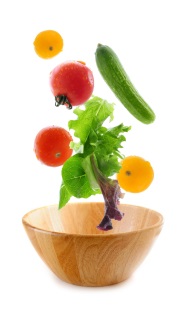 